RUCHOVCISVATOPLUK ČECH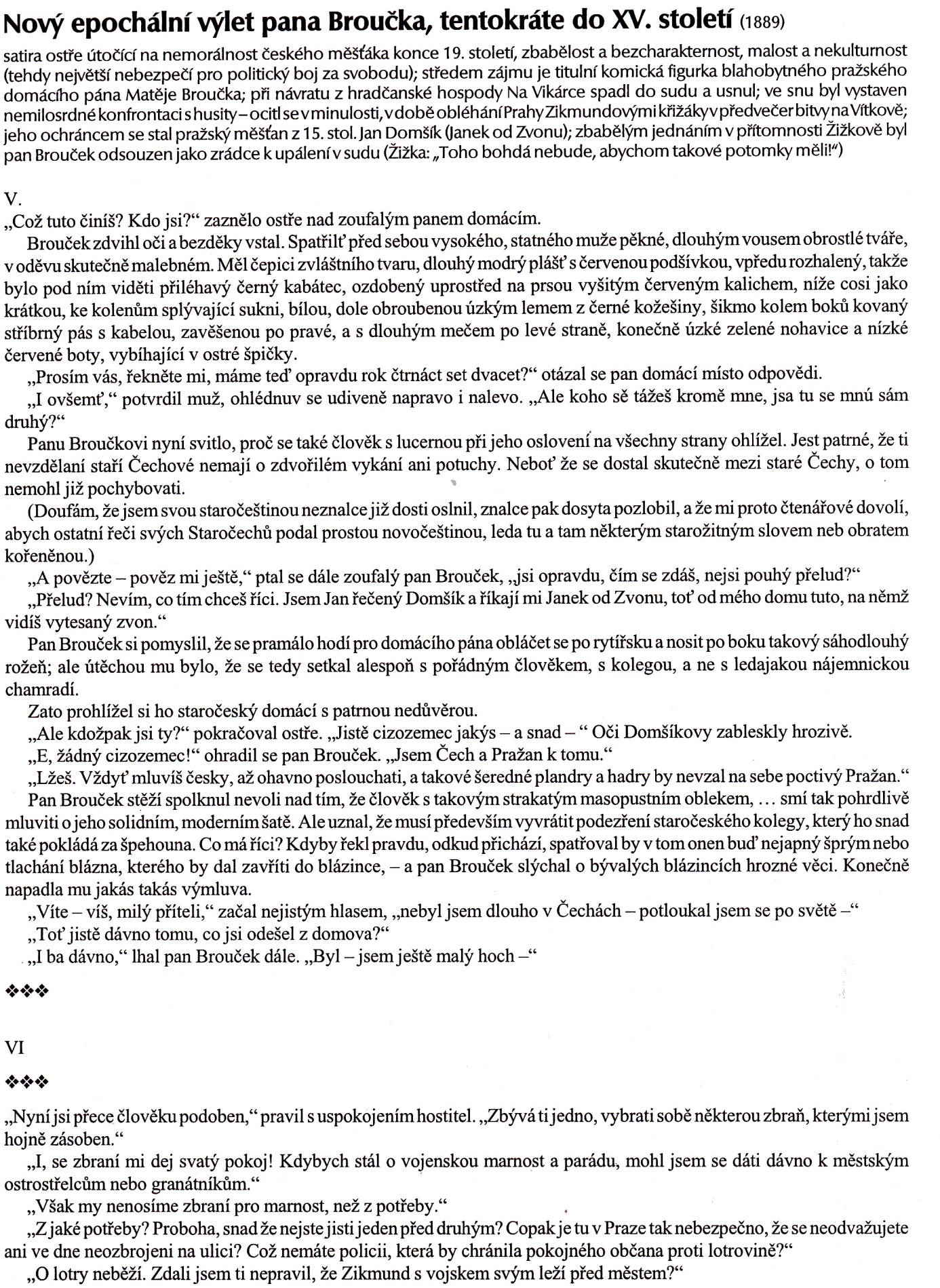 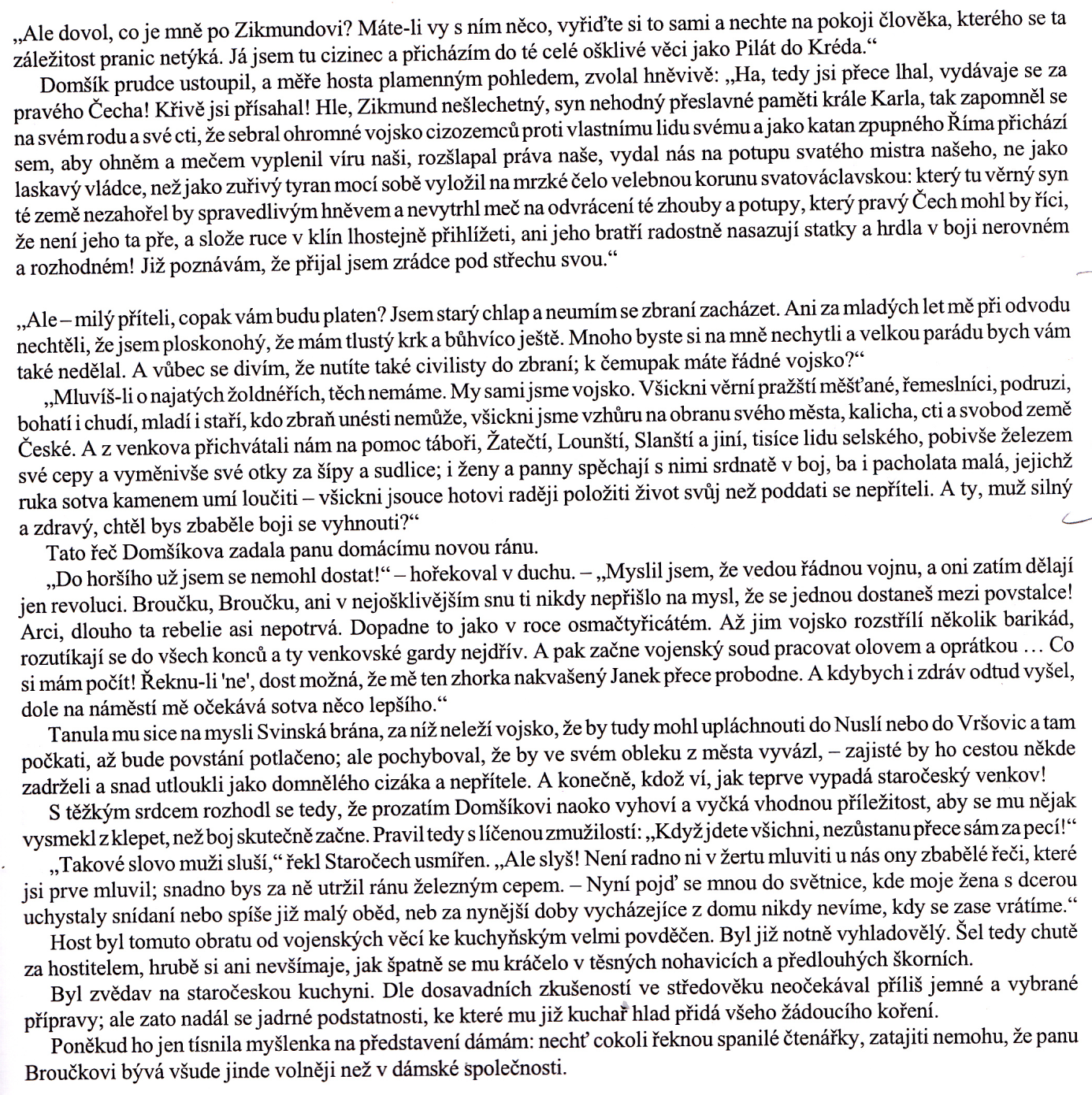 